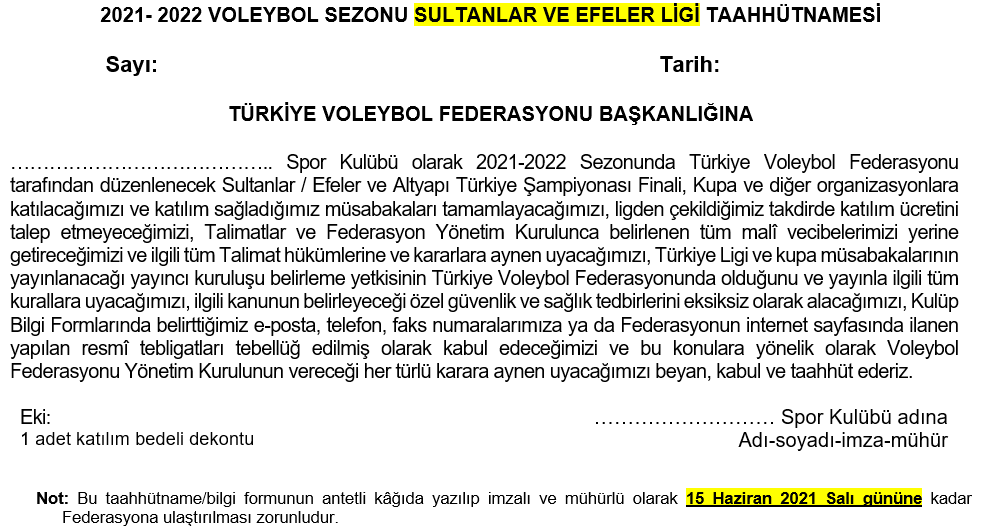 LİGE KATILIM BEDELİNDE İNDİRİM UYGULANACAK İLLER	Yatırımlarda Devlet Yardımları Hakkındaki Bakanlar Kurulu Kararı 19 Haziran 2012 tarih ve 28328 sayılı Resmî Gazetede onaylanarak yürürlüğe girmiştir. Buna göre lige katılım bedellerinde; Bakanlar Kurulunun "Yatırımlarda Devlet Yardımları Hakkında Kararı"nın 1 No'lu ekinde yer alan; "Yatırım Teşvik Uygulamalarında Bölgeler" başlıklı listedeki aşağıdaki Beşinci Bölge illeri takımlarına yüzde 25, Altıncı Bölge illeri takımlarına yüzde 50 indirim uygulanacaktır.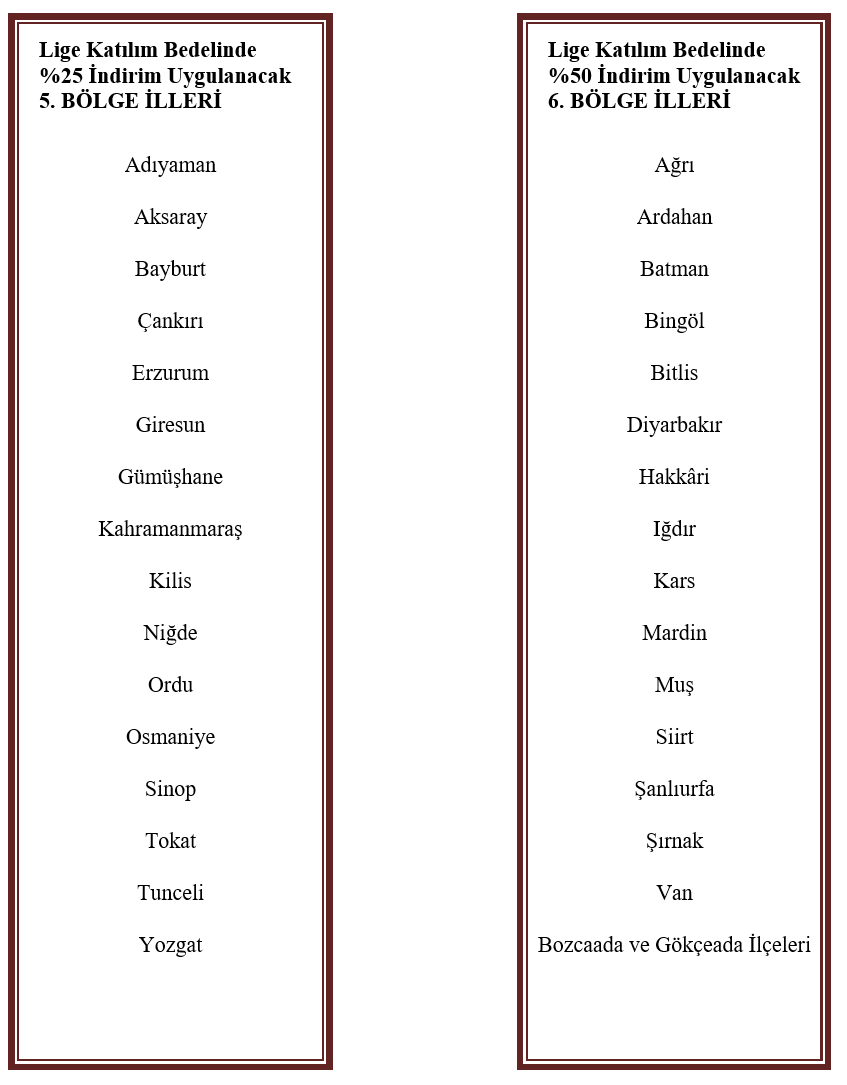 VİDEO CHALLENGE TAAHHÜTNAMESİ2021-2022 sezonu boyunca Kulübümüz adına kiralanan veya zimmetlenen 40.000,00.-Euro bedelli Video Check sistemini talimatlara uygun olarak kullanacağımızı, kullanım harici zamanlarda güvenli bir yerde muhafaza edeceğimizi, sezon bitiminde teslim alındığı gibi temiz, çalışır ve hasarsız olarak Türkiye Voleybol Federasyonuna iade edeceğimizi, sistemde meydana gelecek kayıp yahut tamiri mümkün olmayan hasar durumlarında Türkiye Voleybol Federasyonunca belirlenecek bedeli ödeyeceğimizi, müsabaka süresince uzaktan erişim ve teknik destek için sisteme yalın internet erişimi (güvenlik duvarsız) vereceğimizi, kiralama, kurulum, işletim, bakım ve teknik personel tahsisi konularında Türkiye Voleybol Federasyonu Talimatları, Genelgeleri ve Bildirimlerine uyacağımızı, Federasyon Yönetim Kurulu ve diğer kurullarınca belirlenen tüm mali ve idari vecibelerimizi  yerine getireceğimizi, aksi durumda uygulanacak yaptırımları kabul, beyan ve taahhüt ederiz.……………………… Spor KulübüadınaAdı-soyadı-imza-mühürKİŞİSEL VERİLERİN KORUNMASI KANUNU TAAHHÜTNAMESİSpor faaliyetlerinin ve organizasyonların yürütülmesi kapsamında, ilgili mevzuatlarda belirtilen ve organizasyonlar için gerekli olan sporcu kişisel verileri, kulübümüz tarafından Türkiye Voleybol Federasyonuna aktarılmakta olup söz konusu kişisel verilerin aktarımı öncesinde kulübümüze kayıtlı sporcu, antrenör ve diğer spor elemanlarının kişisel verilerine ilişkin, 6698 Sayılı Kişisel Verilerin Korunması Kanunu (KVKK) ve ilgili diğer mevzuat kapsamında gerekli yükümlülüklerin (Sporcu, antrenör ve diğer spor elemanlarının için aydınlatma yükümlülüğü) kulübümüzce yerine getirildiğini kabul, beyan ve taahhüt ederiz.……………………… Spor KulübüadınaAdı-soyadı-imza-mühürNot: Kulübünüze ait KVKK Aydınlatma Metni bulunmaması durumunda aşağıda indirme linkini paylaştığımız örnek metnin çıktısı alınarak 1’inci ve 6’ncı sayfalardaki noktalı yerlerin doldurularak tüm sporcu ve spor elemanlarına imzalatılması bir kopyasının imzalayan kişiye verilmesi diğer kopyasının kulübünüz tarafından saklanması gerekmektedir. https://www.tvf.org.tr/_dosyalar/KVKK/Sporcu_Aydinlatma_Metni_kulup.docxCANLI SKOR ve İSTATİSTİK TAAHHÜTNAMESİ2021-2022 sezonu boyunca kulübümüzün ev sahibi olduğu müsabakalarda Türkiye Voleybol Federasyonun istatistik ve canlı skor sistemleri için gerekli donanım, internet ve teknik personeli müsabaka süresince hazır tutacağımızı, müsabaka süresince canlı skor ve canlı istatistik verilerini Türkiye Voleybol Federasyonunun belirleyeceği programları kullanarak internet ortamında göndereceğimizi, bu sitemler için gerekli sporcu, antrenör ve diğer spor elemanlarına ait verileri sezon öncesi teslim edeceğimizi, Türkiye Voleybol Federasyonu tarafından kulübümüze gönderilen talimat, genelge, kullanım kılavuzu vb. gibi sistemin çalışmasına ve devamlılığına ait tüm bildirimlere uyacağımızı, yerine getirmediğimiz idari ve mali vecibelerimiz karşısında Türkiye Voleybol Federasyonu Yönetim Kurulu ve diğer kurullarının uygulayacağı yaptırımları kabul, beyan ve taahhüt ederiz.……………………… Spor KulübüadınaAdı-soyadı-imza-mühür2021- 2022 VOLEYBOL SEZONUTÜRKİYE SULTANLAR / EFELER LİGİ BİLGİ FORMU2021- 2022 VOLEYBOL SEZONUTÜRKİYE SULTANLAR / EFELER LİGİ BİLGİ FORMU2021- 2022 VOLEYBOL SEZONUTÜRKİYE SULTANLAR / EFELER LİGİ BİLGİ FORMU2021- 2022 VOLEYBOL SEZONUTÜRKİYE SULTANLAR / EFELER LİGİ BİLGİ FORMU2021- 2022 VOLEYBOL SEZONUTÜRKİYE SULTANLAR / EFELER LİGİ BİLGİ FORMU2021- 2022 VOLEYBOL SEZONUTÜRKİYE SULTANLAR / EFELER LİGİ BİLGİ FORMU2021- 2022 VOLEYBOL SEZONUTÜRKİYE SULTANLAR / EFELER LİGİ BİLGİ FORMUKadınKadınKadınErkekErkekErkekErkekKulüp AdıKulüp AdıKulüp Derbis Kütük NoKulüp Derbis Kütük NoKulüp AdresiKulüp AdresiKulüp TelKulüp TelKulüp FaksKulüp FaksKulüp e-postaKulüp e-postaŞube SorumlusuŞube SorumlusuŞube Sorumlusu TelŞube Sorumlusu TelŞube Sorumlusu FaksŞube Sorumlusu FaksŞube Sorumlusu e-postaŞube Sorumlusu e-postaİdari Menajerİdari Menajerİdari Menajer Tel/e-postaİdari Menajer Tel/e-postaKulüp AntrenörüKulüp AntrenörüKulüp Antrenörü Tel/e-postaKulüp Antrenörü Tel/e-postaSpor SalonuSpor SalonuKulüp RenkleriKulüp RenkleriKuruluş YılıKuruluş YılıKULÜP YÖNETİM KURULUKULÜP YÖNETİM KURULUKULÜP YÖNETİM KURULUKULÜP YÖNETİM KURULUKULÜP YÖNETİM KURULUKULÜP YÖNETİM KURULUKULÜP YÖNETİM KURULUGöreviAdı- SoyadıTelTelFaksFakse-postaBaşkanAs BaşkanÜyeÜye